СОЦИАЛЬНОЕ ОБСЛУЖИВАНИЕ НАСЕЛЕНИЯСпециальное техническое оснащение учреждений социального обслуживанияПредисловиеЦели и принципы стандартизации в Российской Федерации установлены Федеральным законом от 27декабря 2002 г. № 184-ФЗ «О техническом регулировании», а правила применения национальных стандартовРоссийской Федерации - ГОСТ Р 1.0-2004 «Стандартизация в Российской Федерации. Основные положения»Сведения о стандарте1. РАЗРАБОТАН Федеральным государственным унитарным предприятием «Российский научно-технический центр информации по стандартизации, метрологии и оценке соответствия» (ФГУП «СТАНДАРТИНФОРМ»)2. ВНЕСЕН Техническим комитетом по стандартизации ТК 406 «Социальное обслуживание населения»3. УТВЕРЖДЕН И ВВЕДЕН В ДЕЙСТВИЕ Приказом Федерального агентства по техническому регулированию и метрологии от 27 декабря 2007 г. № 560-ст4. В настоящем стандарте реализованы нормы:федеральных законов Российской Федерации:- от 2 августа 1995 г. № 122-ФЗ «О социальном обслуживании граждан пожилого возраста и инвалидов»;- от 24 ноября 1995 г. № 181-ФЗ «О социальной защите инвалидов в Российской Федерации»;- от 10 декабря 1995 г. № 195-ФЗ «Об основах социального обслуживания населения в Российской Федерации»;- от 27 декабря 2002 г. № 184-ФЗ «О техническом регулировании»;постановления Правительства Российской Федерации от 21 декабря 2001 г. № 998 «Об утверждении перечня технических средств, используемых исключительно для профилактики инвалидности или реабилитации инвалидов, реализация которых не подлежит обложению налогом на добавочную стоимость»5. Настоящий стандарт разработан по заказу Министерства здравоохранения и социального развития Российской Федерации6. ВВЕДЕН ВПЕРВЫЕИнформация об изменениях к настоящему стандарту публикуется в ежегодно издаваемом информационном указателе «Национальные стандарты», а текст изменений и поправок - в ежемесячно издаваемых информационных указателях «Национальные стандарты». В случае пересмотра (замены) или отмены настоящего стандарта соответствующее уведомление будет опубликовано в ежемесячно издаваемом информационном указателе «Национальные стандарты». Соответствующая информация, уведомление и тексты размещаются также в информационной системе общего пользования - на официальном сайте Федерального агентства по техническому регулированию и метрологии в сети ИнтернетСодержаниеНАЦИОНАЛЬНЫЙ СТАНДАРТ РОССИЙСКОЙ ФЕДЕРАЦИИДата введения - 2009-01-011. Область примененияНастоящий стандарт устанавливает требования к составу специального технического оснащения учреждений социального обслуживания (далее - учреждения), необходимого для полного и качественногооказания основных видов социальных услуг, установленных ГОСТ Р 52143, различным категориям населения(инвалидам, в том числе детям-инвалидам, гражданам пожилого возраста, женщинам, семье, детям, лицам безопределенного места жительства и занятий), оказавшимся в трудной жизненной ситуации.Стандарт не распространяется на табельное техническое оснащение учреждений.2. Нормативные ссылкиВ настоящем стандарте использованы нормативные ссылки на следующие стандарты:ГОСТ Р 51079-2006 (ИСО 9999:2002) Технические средства реабилитации людей с ограничениями жизнедеятельности. КлассификацияГОСТ Р 52142-2003 Социальное обслуживание населения. Качество социальных услуг. Общие положенияГОСТ Р 52143-2003 Социальное обслуживание населения. Основные виды социальных услугГОСТ Р 52495-2005 Социальное обслуживание населения. Термины и определенияГОСТ Р 52498-2005 Социальное обслуживание населения. Классификация учреждений социального обслуживанияПримечание - При пользовании настоящим стандартом целесообразно проверить действие ссылочных стандартов в информационной системе общего пользования - на официальном сайте Федерального агентства по техническому регулированию и метрологии в сети Интернет или по ежегодно издаваемому информационному указателю «Национальные стандарты», который опубликован по состоянию на 1 января текущего года, и по соответствующим ежемесячно издаваемым информационным указателям, опубликованным в текущем году. Если ссылочный стандарт заменен (изменен), то при пользовании настоящим стандартом следует руководствоваться заменяющим (измененным) стандартом. Если ссылочный стандарт отменен без замены, то положение, в котором дана ссылка на него, применяется в части, не затрагивающей эту ссылку.3. Термины и определенияВ настоящем стандарте применяют термины по ГОСТ Р 52495.4. Требования к специальному техническому оснащению учреждений4.1.Общие положения4.1.1. В состав специального технического оснащения учреждений входят аппаратура, приборы, оборудование, приспособления, инструменты и другие технические устройства и средства (далее - средства), используемые при выполнении действий по предоставлению социальных услуг гражданам - клиентам этих учреждений.4.1.2. Стандарт разработан в соответствии с положениями Федеральных законов Российской Федерации и постановления  Правительства Российской Федерации (пункт 4 предисловия), ГОСТ Р 51079, ГОСТ Р 52142,ГОСТ Р 52143, ГОСТ Р 52495, ГОСТ Р 52498.4.1.3. Состав средств, указанный в стандарте, позволит качественно и в полном объеме предоставлять социальные услуги, необходимые клиентам учреждений.4.1.4. Все средства, указанные в стандарте, разделены по виду применения:а) на средства коллективного пользования, применяемые персоналом в процессе предоставления услуг;б) на средства, предоставляемые в личное пользование клиентов учреждений.4.1.5. Стандарт устанавливает вид и предназначение каждого средства.При выборе конкретных средств, используемых в работе того или иного учреждения, а также технических характеристик этих средств, необходимо учитывать следующее:а) средства коллективного пользования (применения) должны выбираться в соответствии с документами учреждения (инструкциями, методиками, положениями, правилами и т.д.), регламентирующими порядок и условия предоставления услуг и определяющими, какие конкретные средства необходимы для их выполнения;б) средства, предоставляемые в личное пользование клиентам стационарных учреждений, должны выбираться в соответствии с нормативами обеспечения клиентов учреждений, а для инвалидов, кроме того, в соответствии с индивидуальными программами реабилитации инвалидов.4.1.6. Состав средств указан в стандарте применительно к категориям обслуживаемого населения и основным видам предоставляемых клиентам услуг, для выполнения которых эти средства предназначены.4.2. Состав средств коллективного пользования, применяемых персоналом при предоставлении социальных услуг4.2.1. Средства, применяемые при предоставлении социальных услуг инвалидам (в том числе - детям-инвалидам) и гражданам пожилого возраста4.2.1.1. Средства, применяемые при предоставлении социально-бытовых услуг4.2.1.1.1. Средства ухода за инвалидами и гражданами пожилого возрастаа) Оборудование для подъема:- пассажирские лифты, доступные для инвалидов;- пассажирские подъемники для инвалидов.б) Оборудование для подъема и перемещения:- тележки, используемые при обслуживании граждан пожилого возраста и инвалидов;- кресла-коляски, приводимые в движение и управляемые сопровождающими инвалидов лицами;- кресла-коляски с механизмами подъема и опускания инвалидов;- складные кресла-коляски;- поддерживающие устройства (перила, стойки, поручни, подлокотники, вмонтированные на унитазах, подлокотники для кресел);- адаптированные дверные ручки для инвалидов в креслах-колясках;- дверные сигналы и индикаторы дверных сигналов;- дверные акустические сигнализаторы (для предупреждения слепых о наличии открытых дверей);- рельефное напольное покрытие;- поворачивающие устройства для подъема и поворачивания подушек, перемещения простыней.в) Специальные приспособления для пользования средствами личной гигиены (приспособления для умывания, купания, принятия душа):- подъемные и поддерживающие устройства, в том числе гидравлические подъемники для перемещения с кресла-коляски в ванну;- санитарно-техническое оборудование, в том числе для водо-, электро- и газоснабжения;- кресла для ванны или душа на колесах или без них;- носилки для мытья в ванной, доступные раковины для инвалидов в колясках;- ванны, в том числе переносные и складывающиеся и каталки-ванны для мытья лежачих больных;- табуреты (стулья) для душа;- опорные скамейки для входа в ванну;- регулируемые подставки в ванну;- противоскользящие коврики;- кресла-стульчаки (сиденья для ванн);- души и воздушные сушилки;- приспособления для пользования водопроводным краном;- поручни горизонтальные откидные к умывальнику,г) Специальное оборудование для туалетных комнат:- мобильные подъемники;- опоры;- унитазы с подлокотниками, опорами, поручнями, детскими подставками;- поручни пристенные горизонтальные и вертикальные;- кресла-стулья с санитарным оснащением;- души и воздушные сушилки;- туалетные сиденья с мягким возвышением;- устройства для опускания и подъема унитаза;- туалетные опорные рамы.4.2.1.1.2. Специально оборудованные средства транспорта для перевозки инвалидов, в том числе оснащенные подъемниками, поручнями, элементами крепления, средствами обеспечения безопасности и оповещения.4.2.1.1.3. Средства для обмена информацией, получения и передачи информации для инвалидов с нарушениями зрения, слуха и голосообразования:а) Специальные телефонные аппараты:- телефонные аппараты с текстовым вводом и (или) текстовым выводом, в том числе телефонные аппараты с брайлевским вводом (выводом) для слепых, с текстовым выводом (бегущей строкой) - для глухих и слабослышащих;- громкоговорящие телефонные аппараты для слабослышащих;- телефонные аппараты с усилителем приема;- усилительные телефонные устройства, в том числе для подключения к телефонным аппаратам общего применения;- вспомогательные средства для набора телефонного номера.б) Звукоусиливающая аппаратура коллективного пользования:- звукоусиливающие комплекты;- усилительная воспроизводящая аппаратура, в том числе аппараты со встроенными усилителями и автономные усилители, позволяющие их подсоединение к воспроизводящим аппаратам общего применения;- усилители для микрофонов и (или) головных телефонов.в) Декодеры «телетекста» для приема телевизионных передач со скрытыми субтитрами для глухих, часы-будильники для слабовидящих.г) Дисплеи для слепых (тактильные и звуковые) и для слабовидящих (оптические и телевизионные).д) Видеосистемы коллективного пользования с увеличителем изображения.е) Системы чтения и трансформации текста в другие формы воспроизведения.ж) Устройства «Говорящие книги» и материалы с укрупненным шрифтом (для слабовидящих), с рельефно-точечным шрифтом Брайля (для слепых).и) Кино- и видеофильмы с субтитрами.к) Рельефно-графические пособия (атласы, карты, глобусы и т.д.) для инвалидов по зрению.л) Акустические навигационные средства (звуковые маяки).м) Локаторы.н) Коммуникаторы для слепоглухих.п) Внутренние переговорные устройства.р) Тифлоприборы для коррекционной работы по пространственной ориентировке слепых детей.4.2.1.1.4. Средства для контроля за обеспечением комфортных условий жизни инвалидов в учреждениях (термометры, барометры, увлажнители воздуха, воздухоочистители, обогреватели, тепловоздушные сушилки, поглотители запаха).4.2.1.2 Средства, применяемые при предоставлении социально-медицинских услуг:а) Лечебно-диагностическая аппаратура, стерилизационно-дезинфекционное оборудование, медицинская мебель, аппаратура для оказания экстренной доврачебной помощи, аппаратура, приборы, инструменты и материалы для проведения (в соответствии с назначением лечащих врачей) медицинских процедур, в том числе таких как подкожные и внутримышечные введения лекарственных препаратов, наложение компрессов, перевязка, обработка и лечение пролежней, раневых поверхностей, выполнение очистительных клизм, взятие материалов для проведения лабораторных исследований, оказание помощи в пользовании катетерами и другими изделиями медицинского назначения.б) Кресла-каталки.в) Медицинские кровати:- фиксированные по высоте;- функциональные кровати;- регулируемые по высоте (с подъемными приспособлениями и фиксаторами);- раскладные (кресла-кровати, диваны-кровати, раскладушки).г) Матрацы и подушки противопролежневые, профилактические, ортопедические.д) Противопролежневые системы.е) Тренажеры для детей-инвалидов:- аэробные;- силовые;- гребные;- велотренажеры;- беговые (роликовые) дорожки;- манежи;- ходунки;- батут;- для укрепления позвоночника;- для укрепления мышц бедра и голени;- для разработки нижних конечностей;- тренажеры «Здоровье»;- шариковые бассейны;- шведские стенки;- массажные кушетки.ж) Игровые комнаты для детей-инвалидов с набором игр («За рулем», «Баскетбол», «Кто быстрее» и др.).и) Сенсорные комнаты с набором следующих средств:- лампы на соляных кристаллах;- воздушно-пузырьковые колонки;- оптико-волоконные устройства «светящиеся разноцветные нити»;- наборы различных массажных мячей, валиков и пр.;- комплекты для климате- и ароматерапии с набором солей и ароматических масел;- сухой душ;- набор специальных тренажеров и оборудования для коррекции различных видов восприятия инвалидами (осязания, обоняния, координации движений, слуха, зрения, цветоощущения, для тренировки вестибулярного аппарата, слухоречевые).к) Кабинеты биологической обратной связи (БОС):- опорно-двигательные, предназначенные для улучшения функционального состояния мышечной системы и опорно-двигательного аппарата детей и взрослых при самых разнообразных нарушениях;- логотерапевтические;- коррекции психоэмоционального состояния;- коррекции зрения;- кардиопульманологические;- урологические;- акушерско-гинекологические.л) Средства для проведения лечебно-оздоровительных мероприятий:- гимнастические кольца, палки, скамейки, маты, обручи, резиновые ленты, булавы;- набивные мягкие мячи разной массы;- кистевые и грудные эспандеры;- гантели разной массы;- столы, ракетки и мячи для настольного тенниса;- шведские стенки;- гребные тренажеры;- массажные коврики и валики;- кистевые динамометры;- рельефные доски для коррекции ходьбы;- туторы;- мешочки с песком;- роликовые дорожки.м) Средства для организации лечебно-трудовой деятельности, адаптированные для инвалидов:- швейные и вязальные машины, приспособления и устройства для управления ими; изделия, используемые в процессе шитья и вязания (ножницы, иглы, столы для закройных работ) и т.д.;- приспособления для рукоделия, вязания, вышивания, глажения;- пишущие машинки с крупным шрифтом и шрифтом Брайля, приспособления для работы на них;- садовые инструменты и приспособления, обеспечивающие инвалидам возможность работы с ними (инструменты с длинной ручкой, устройства для подрезания ветвей и прополки с длинными ручками, грабли и совковые лопаты с угловой ручкой, садовые шланговые удлинители, плодосборники с длинными ручками и т.д.);- приспособления для занятия гончарными работами, ловлей рыбы и т.д.;- тифлосредства и специальные приспособления, применяемые в зависимости от особенностей того или иного производства.н) Средства для оснащения кабинета физиотерапии:- аппараты для ультразвуковой терапии, низкочастотной терапии, электростимуляции мышц, для электросна, УВЧ-терапии, для лечения диадинамическими токами, для ионофореза;- ртутные кварцевые и ультрафиолетовые облучатели;- аэрозольные ингаляторы;- ванны для подводного массажа.п) Средства для оснащения кабинета окулиста:- электрические переносные прямые офтальмоскопы;- аппараты «рота» (приборы для определения остроты зрения);- бесконтактные тонометры (приборы для определения глазного давления);- настольные лампы с направленным пучком света;- приборы для определения полей зрения;- электрические лампы.р) Средства для оснащения перевязочных процедурных кабинетов, санитарных комнат, медицинских кабинетов:- медицинские кушетки;- ушные зеркала (воронки);- зеркала гинекологические, носовые;- зонды для искусственного кормления и желудочные зонды с воронкой;- катетеры металлические мужские и женские;- катетеры резиновые;- пинцеты анатомические;- роторасширители;- скальпели;- стетофонендоскопы;- языкодержатели.4.2.1.3. Средства, применяемые при предоставлении социально-педагогических, социально-психологических и спортивно-оздоровительных услуг:а) Средства для оборудования помещений, используемых для проведения профилактики инвалидности или реабилитации инвалидов, включая обучение:- специальная мебель, адаптированная для инвалидов;- осветительные приборы;- специальные доски;- электронные лупы;- аудиоклассы, аудиоаппаратура;- компьютерные классы, компьютеры;- классы для слепоглухих;- классы для занятий в положении лежа;- подставки для учебников;- приспособления для переворачивания страниц.б) Средства для развития у инвалидов навыков ориентации в пространстве, самостоятельного передвижения, повседневного самообслуживания, для тренировки речи, письма и общения, умения различать и сравнивать предметы, средства для обучения программированию, информатике, правилам личной безопасности.в) Обучающие игры для инвалидов:- конструкторы;- шахматы, шашки, лото;- игры для развития мелкой моторики рук.г) Средства для проведения культурных мероприятий:- кинопроекторы;- аудиоаппаратура;- видеоаппаратура;- телеаппаратура;- магнитофоны;- колонки;- усилители;- фортепьяно.д) Средства для оснащения кабинета (комнаты) психологической разгрузки, в том числе:- оборудование для ароматерапии;- аудиоаппаратура с набором аудиокассет, компакт-дисков;- видеомагнитофоны с набором видеокассет;- телевизоры.е) Специальное тренажерное и спортивное оборудование для обучения инвалидов:- дыхательные тренажеры;- силовые тренажеры;- сурдологопедические тренажеры;- офтальмологические тренажеры;- велотренажеры;- бегущие (механические и электрические) дорожки;- устройства для разработки конечностей и туловища, тренировки статодинамической функции, координации движения.- канатные дороги для обучения ходьбе;- горизонтальные поручни;- спортивно-инвалидные коляски.4.2.2. Средства, применяемые при предоставлении социальных услуг семье, женщинам и детям.4.2.2.1. Средства, применяемые при предоставлении социально-медицинских услуг:а) Оборудование для проведения медицинских процедур в соответствии с назначениями лечащих врачей.б) Аппаратура для проведения медико-социального обследования детей.в) Оборудование для оказания экстренной доврачебной помощи.г) Тренажеры для лечебно-оздоровительных мероприятий:- силовые;- гребные;- велотренажеры;- беговые дорожки;- шведские стенки;- батут.4.2.2.2. Средства, применяемые при предоставлении социально-педагогических и спортивно-оздоровительных услуг:а) Компьютеры, принтеры, компьютерные игры.б) Телевизоры.в) Видеомагнитофоны.г) Видеофильмы по различной тематике:- художественные;- документальные;- исторические;- по профилактике алкоголизма и наркомании;- военно-патриотические;- прочие.д) Игровые комнаты с набором настольных игр («За рулем», «Кто быстрее», «Футбол», «Учимся считать», «Дорожные знаки», «Сказочная азбука», «Живой мир планеты» и др.).е) Наборы игрушек «Мягкий модуль».ж) Игрушки мягкие, жесткие и др.и) Столы, ракетки и мячи для настольного тенниса.к) Шахматы, шашки.л) Детские спортивные наборы:- канат;- лестница;- кольца;- штанги;- гантели.м) Музыкальные центры.н) Оборудование для обучения основам домоводства проживающих самостоятельно выпускников и выпускниц детских учреждений (приготовление пищи, мелкий ремонт одежды и т.д.), в том числе:- швейные машины;- стиральные машины;- холодильники;- кухонные принадлежности;- посуда.4.3. Состав средств, предоставляемых в личное пользование клиентам учреждений (инвалидам, в том числе детям-инвалидам, и гражданам пожилого возраста)4.3.1. Протезно-ортопедические изделия:- протезы, в том числе эндопротезы, и ортезы;- ортопедическая обувь;- медицинские термометры с речевым выходом;- голосообразующие аппараты.4.3.2. Приспособления для восстановления способности к передвижению:- ходунки, ходунки на колесиках;- манежи, палки-опоры, стульчики-каталки;- костыли (подмышечные с опорой на локоть, с опорой на предплечье, регулируемой длины) и комплектующие к ним;- трости (тактильные белые для слепых и слабовидящих, для ходьбы, опорные и др.);- тележки для инвалидов без ног.4.3.3. Кресла-коляски и принадлежности к ним:- кресла-коляски с ручным рычажным приводом, двуручные;- кресла-коляски с ручным приводом на задние и передние колеса, двуручные;- кресла-коляски инвалидные с электроприводом, ручным и сервоуправлением;- кресла-коляски с ручным односторонним приводом;- кресла-коляски с микропроцессорным управлением;- кресла-коляски с туалетным устройством;- кресла-коляски с ножным приводом;- кресла-коляски, управляемые сопровождающим инвалида лицом, с механизированным приводом;- прочие.4.3.4. Приспособления для приготовления и приема пищи:- специальные весы и таймеры с акустическим выводом;- специальная посуда (нескользящие тарелки, тарелки с высокими краями, тарелки для еды губами, ручки для тарелок, чашки с двумя ручками и др.);- наборы столовых приборов со специальными захватами и формами ручек;- комплекты приспособлений для пользования столовыми приборами;- приспособления для нарезки продуктов, очистки овощей и картофеля, мытья овощей и посуды.4.3.5. Одежда специального назначения для инвалидов, сконструированная и изготовленная по индивидуальным заказам с учетом функциональных возможностей и потребностей инвалида, или иная специальная одежда, которая может быть использована для профилактики инвалидности или реабилитации инвалидов (компрессионная одежда для рук, ног и других частей тела, одежда специального покроя, компрессионные и защитные перчатки, защитные чулки, носки, шлемы и жилеты, фиксирующие пояса и ремни, мешки для ног, брюки и юбки для передвижения в кресле-коляске, чехлы для культей, плащ-накидки с капюшоном).4.3.6. Приспособления для захвата и передвижения предметов, в том числе держатели для посуды, ключей, инструмента, телефонной трубки; захваты, противоскользящие и магнитные ленты; палки с крюками, щипцами и магнитами на конце; ремни, приспособления для открывания дверей, окон, водопроводных кранов, банок, бутылок, манипуляторы-приспособления для инвалидов с дефектами нижних конечностей.4.3.7. Приспособления для одевания и раздевания (для застегивания пуговиц, выполнения шнуровки, надевания и снятия предметов одежды, пуговицы специальные, стойки для надевания верхней одежды, держатели для застегивания молнии, застежки-липучки, рожки на длинной ручке для обуви, противоскользящие устройства).4.3.8. Средства для обмена информацией, получения и передачи информации для инвалидов с нарушениями зрения, слуха и голосообразованияа) Сурдотехнические средства:- слуховые аппараты, в том числе с ушными вкладышами индивидуального изготовления;- аналоговые слуховые аппараты - заушные сверхмощные, мощные, средней и слабой мощности различных модификаций; внутриушные средней и слабой мощности различных модификаций; карманные сверхмощные и мощные различных модификаций;- цифровые слуховые аппараты - заушные сверхмощные, мощные, средней и слабой мощности различных модификаций;- сигнализаторы звука световые и вибрационные;- голосообразующие аппараты (различных модификаций), внутренние переговорные устройства (различных модификаций) для лиц с нарушением функций голосообразования, устройства синтезированной речи (различных модификаций).б) Оптические средства:- лупы ручные, опорные, накладные, фиксируемые на очках, разной кратности и конструкции (без освещения и с подсветкой);- очки со светофильтрами, сфероцилиндрические очки (для дали и близи), сферопризматические очки - гиперокуляры бинокулярного применения, гиперокуляры монокулярного применения;- электронные ручные видоувеличители;- контактные линзы и средства ухода за ними;- очки, корректирующие зрение.ФЕДЕРАЛЬНОЕ АГЕНТСТВО
ПО ТЕХНИЧЕСКОМУ РЕГУЛИРОВАНИЮ И МЕТРОЛОГИИФЕДЕРАЛЬНОЕ АГЕНТСТВО
ПО ТЕХНИЧЕСКОМУ РЕГУЛИРОВАНИЮ И МЕТРОЛОГИИФЕДЕРАЛЬНОЕ АГЕНТСТВО
ПО ТЕХНИЧЕСКОМУ РЕГУЛИРОВАНИЮ И МЕТРОЛОГИИ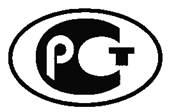 НАЦИОНАЛЬНЫЙ
СТАНДАРТ
РОССИЙСКОЙ
ФЕДЕРАЦИИГОСТ Р
52882-
2007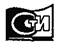 Москва
Стандартинформ
20081. Область применения2. Нормативные ссылки3. Термины и определения4. Требования к специальному техническому оснащению учреждений4.1.Общие положения4.2. Состав средств коллективного пользования, применяемых персоналом при предоставлении социальных услуг4.3. Состав средств, предоставляемых в личное пользование клиентам учреждений (инвалидам, в том числе детям-инвалидам, и гражданам пожилого возраста)СОЦИАЛЬНОЕ ОБСЛУЖИВАНИЕ НАСЕЛЕНИЯСпециальное техническое оснащение учреждений социального обслуживанияSocial service of the population. Special hardware of social service establishments